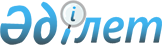 О плане разработки технических регламентов Евразийского экономического союза и внесения в них измененийРешение Совета Евразийской экономической комиссии от 23 апреля 2021 года № 57.
      В соответствии с пунктом 3 Порядка разработки, принятия, изменения и отмены технических регламентов Евразийского экономического союза, утвержденного Решением Совета Евразийской экономической комиссии от 20 июня 2012 г. № 48, пунктом 3 Протокола о техническом регулировании в рамках Евразийского экономического союза (приложение № 9 к Договору о Евразийском экономическом союзе от 29 мая 2014 года) и пунктом 31  приложения № 1 к Регламенту работы Евразийской экономической комиссии, утвержденному Решением Высшего Евразийского экономического совета от 23 декабря 2014 г. № 98, Совет Евразийской экономической комиссии решил:
      1. Утвердить прилагаемый план разработки технических регламентов Евразийского экономического союза и внесения в них изменений (далее – план).
      2. Признать утратившими силу решения Совета Евразийской экономической комиссии по перечню согласно приложению.
      3. Правительствам государств – членов Евразийского экономического союза в месячный срок с даты официального опубликования настоящего Решения представить в Евразийскую экономическую комиссию информацию об органах, ответственных за разработку проектов технических регламентов Евразийского экономического союза и проектов изменений в них в соответствии с планом, и органах, участвующих в их разработке.
      4. Правительствам государств – членов Евразийского экономического союза совместно с Евразийской экономической комиссией активизировать работу по следующим пунктам плана:
      по пунктам 3, 4 и 6 раздела I и пунктам 3, 6 – 11 раздела II плана – с целью их реализации до 31 декабря 2021 г.;
      по пункту 15 раздела II плана – с целью направления проекта акта на внутригосударственное согласование в государства – члены Евразийского экономического союза до 1 июля 2021 г.
      5. Настоящее Решение вступает в силу по истечении 30 календарных дней с даты его официального опубликования. ПЛАН
разработки технических регламентов Евразийского экономического союза и внесения в них изменений
      Сноска. План с изменениями, внесенными решениями Совета Евразийской экономической комиссии от 14.09.2021 № 90 (вступает в силу по истечении 30 календарных дней с даты его официального опубликования); от 23.06.2023 № 65 (вступает в силу по истечении 30 календарных дней с даты его официального опубликования).
      ___________________
      1 Наименования технических регламентов Евразийского экономического союза, предусмотренных разделом I настоящего плана, а также предмет изменений, предусмотренных разделом II настоящего плана, могут быть изменены в процессе их разработки.
      2 Срок представления в Евразийскую экономическую комиссию решений государств-членов по итогам внутригосударственного согласования проекта технического регламента Евразийского экономического союза в соответствии с пунктом 32 Порядка разработки, принятия, изменения и отмены технических регламентов Евразийского экономического союза, утвержденного Решением Совета Евразийской экономической комиссии от 20 июня 2012 г. № 48.
      3 Единый перечень продукции, в отношении которой устанавливаются обязательные требования в рамках Таможенного союза, утвержденный Решением Комиссии Таможенного союза от 28 января 2011 г. № 526.
      4 Решения государств-членов по итогам внутригосударственного согласования проекта технического регламента Евразийского экономического союза представлены в Евразийскую экономическую комиссию в соответствии с пунктом 32 Порядка разработки, принятия, изменения и отмены технических регламентов Евразийского экономического союза.
      5 Изменения разрабатываются в соответствии с пунктом 46 Порядка разработки, принятия, изменения и отмены технических регламентов Евразийского экономического союза. ПЕРЕЧЕНЬ
решений Совета Евразийской экономической комиссии, признанных утратившими силу
      1. Решение Совета Евразийской экономической комиссии от 1 октября 2014 г. № 79 "О плане разработки технических регламентов Таможенного союза и внесения изменений в технические регламенты Таможенного союза".
      2. Решение Совета Евразийской экономической комиссии от 28 апреля 2015 г. № 36 "О внесении изменений в План разработки технических регламентов Таможенного союза и внесения изменений в технические регламенты Таможенного союза, утвержденный Решением Совета Евразийской экономической комиссии от 1 октября 2014 года № 79".
      3. Решение Совета Евразийской экономической комиссии от 2 декабря 2015 г. № 81 "О внесении изменений в Решение Совета Евразийской экономической комиссии от 1 октября 2014 г. № 79".
      4. Решение Совета Евразийской экономической комиссии от 12 февраля 2016 г. № 43 "О внесении изменений в Решение Совета Евразийской экономической комиссии от 1 октября 2014 г. № 79".
      5. Решение Совета Евразийской экономической комиссии от 18 октября 2016 г. № 99 "О внесении изменений в план разработки технических регламентов Евразийского экономического союза и внесения изменений в технические регламенты Таможенного союза".
      6. Решение Совета Евразийской экономической комиссии от 30 ноября 2016 г. № 125 "О внесении изменения в план разработки технических регламентов Евразийского экономического союза и внесения изменений в технические регламенты Таможенного союза".
      7. Решение Совета Евразийской экономической комиссии от 13 июля 2017 г. № 69 "О внесении изменения в план разработки технических регламентов Евразийского экономического союза и внесения изменений в технические регламенты Таможенного союза".
      8. Решение Совета Евразийской экономической комиссии от 15 сентября 2017 г. № 66 "О внесении изменения в план разработки технических регламентов Евразийского экономического союза и внесения изменений в технические регламенты Таможенного союза".
      9. Решение Совета Евразийской экономической комиссии от 10 ноября 2017 г. № 74 "О внесении изменения в план разработки технических регламентов Евразийского экономического союза и внесения изменений в технические регламенты Таможенного союза".
      10. Решение Совета Евразийской экономической комиссии от 16 февраля 2018 г. № 3 "О внесении изменений в план разработки технических регламентов Евразийского экономического союза и внесения изменений в технические регламенты Таможенного союза".
      11. Решение Совета Евразийской экономической комиссии от 16 февраля 2018 г. № 4 "О внесении изменения в план разработки технических регламентов Евразийского экономического союза и внесения изменений в технические регламенты Таможенного союза".
      12. Решение Совета Евразийской экономической комиссии от 18 января 2019 г. № 1 "О внесении изменения в раздел II плана разработки технических регламентов Евразийского экономического союза и внесения изменений в технические регламенты Таможенного союза".
      13. Решение Совета Евразийской экономической комиссии от 22 февраля 2019 г. № 9 "О внесении изменения в раздел II плана разработки технических регламентов Евразийского экономического союза и внесения изменений в технические регламенты Таможенного союза".
      14. Решение Совета Евразийской экономической комиссии от 22 февраля 2019 г. № 10 "О внесении изменения в позицию 31 раздела II плана разработки технических регламентов Евразийского экономического союза и внесения изменений в технические регламенты Таможенного союза".
      15. Решение Совета Евразийской экономической комиссии от 29 марта 2019 г. № 17 "О внесении изменения в раздел II плана разработки технических регламентов Евразийского экономического союза и внесения изменений в технические регламенты Таможенного союза".
      16. Решение Совета Евразийской экономической комиссии от 28 мая 2019 г. № 56 "О внесении изменения в раздел II плана разработки технических регламентов Евразийского экономического союза и внесения изменений в технические регламенты Таможенного союза".
      17. Решение Совета Евразийской экономической комиссии от 30 сентября 2019 г. № 85 "О внесении изменения в позицию 26 раздела II плана разработки технических регламентов Евразийского экономического союза и внесения изменений в технические регламенты Таможенного союза".
      18. Решение Совета Евразийской экономической комиссии от 18 ноября 2019 г. № 102 "О внесении изменения в раздел II плана разработки технических регламентов Евразийского экономического союза и внесения изменений в технические регламенты Таможенного союза".
      19. Решение Совета Евразийской экономической комиссии от 19 декабря 2019 г. № 113 "О внесении изменения в план разработки технических регламентов Евразийского экономического союза и внесения изменений в технические регламенты Таможенного союза".
      20. Решение Совета Евразийской экономической комиссии от 30 января 2020 г. № 7 "О внесении изменения в раздел II плана разработки технических регламентов Евразийского экономического союза и внесения изменений в технические регламенты Таможенного союза".
      21. Решение Совета Евразийской экономической комиссии от 30 января 2020 г. № 8 "О внесении изменения в раздел II плана разработки технических регламентов Евразийского экономического союза и внесения изменений в технические регламенты Таможенного союза".
      22. Решение Совета Евразийской экономической комиссии от 21 февраля 2020 г. № 14 "О внесении изменения в раздел II плана разработки технических регламентов Евразийского экономического союза и внесения изменений в технические регламенты Таможенного союза".
      23. Решение Совета Евразийской экономической комиссии от 16 марта 2020 г. № 25 "О внесении изменения в раздел II плана разработки технических регламентов Евразийского экономического союза и внесения изменений в технические регламенты Таможенного союза".
      24. Решение Совета Евразийской экономической комиссии от 16 марта 2020 г. № 26 "О внесении изменения в раздел II плана разработки технических регламентов Евразийского экономического союза и внесения изменений в технические регламенты Таможенного союза".
      25. Решение Совета Евразийской экономической комиссии от 10 июля 2020 г. № 61 "О внесении изменения в раздел II плана разработки технических регламентов Евразийского экономического союза и внесения изменений в технические регламенты Таможенного союза".
      26. Решение Совета Евразийской экономической комиссии от 4 сентября 2020 г. № 68 "О внесении изменения в раздел II плана разработки технических регламентов Евразийского экономического союза и внесения изменений в технические регламенты Таможенного союза".
					© 2012. РГП на ПХВ «Институт законодательства и правовой информации Республики Казахстан» Министерства юстиции Республики Казахстан
				
Члены Совета Евразийской экономической комиссии:
Члены Совета Евразийской экономической комиссии:
Члены Совета Евразийской экономической комиссии:
Члены Совета Евразийской экономической комиссии:
Члены Совета Евразийской экономической комиссии:
От РеспубликиАрмения
От РеспубликиБеларусь
От РеспубликиКазахстан
От КыргызскойРеспублики
От РоссийскойФедерации
М. Григорян
И. Петришенко
А. Смаилов
У. Кармышаков
А. ОверчукУТВЕРЖДЕН
Решением Совета 
Евразийской экономической комиссии
от 23 апреля 2021 г. № 57
Наименование технического регламента Евразийского экономического союза1
Ответственный разработчик
Соразработчики
Информация о сроке представления2
Номер позиции Единого перечня3
I. Разработка технических регламентов Евразийского экономического союза
I. Разработка технических регламентов Евразийского экономического союза
I. Разработка технических регламентов Евразийского экономического союза
I. Разработка технических регламентов Евразийского экономического союза
I. Разработка технических регламентов Евразийского экономического союза
1. О безопасности зданий и сооружений
Российская Федерация
государства – члены Евразийского экономического союза (далее – государства-члены)
по решению Совета Евразийской экономической комиссии
21
2. О безопасности кормов и кормовых добавок
Республика Казахстан
государства-члены 
IV квартал 
2022 г.
55
3. О безопасности мяса птицы и продукции ее переработки
Российская Федерация
государства-члены 
I квартал 
2016 г.4
53
4. О безопасности продукции, предназначенной для гражданской обороны и защиты населения при чрезвычайных ситуациях природного и техногенного характера
Российская Федерация
государства-члены 
I квартал 
2016 г.4
38, 39, 63
5. О безопасности материалов, контактирующих с пищевой продукцией
Российская Федерация
государства-члены 
IV квартал 
2021 г.
1, 2, 32, 36
6. О безопасности высоковольтного оборудования
Российская Федерация
государства-члены
IV квартал
2017 г.4
3
7. О безопасности подвижного состава метрополитена
Российская Федерация
государства-члены
III квартал 
2020 г.4
16
8. О безопасности легкорельсового транспорта, трамваев
Российская Федерация
государства-члены
I квартал 
2021 г.
17
9. Технический регламент на никотинсодержащую продукцию
Республика Армения
государства-члены
IV квартал 
2022 г.
67
10. О безопасности кормов для непродуктивных животных
Российская Федерация
государства-члены
IV квартал 
2023 г.
55
11. О безопасности строительных материалов и изделий
Российская Федерация
государства-члены
IV квартал
2022 г.
22
II. Внесение изменений в технические регламенты Евразийского экономического союза
II. Внесение изменений в технические регламенты Евразийского экономического союза
II. Внесение изменений в технические регламенты Евразийского экономического союза
II. Внесение изменений в технические регламенты Евразийского экономического союза
II. Внесение изменений в технические регламенты Евразийского экономического союза
1. О безопасности пищевой продукции (ТР ТС 021/2011) (изменения № 2 в части приведения к единообразию обязательных требований к пищевой продукции, установленных в техническом регламенте и Единых санитарно-эпидемиологических и гигиенических требованиях к товарам, подлежащим санитарно-эпидемиологическому надзору (контролю))
Российская Федерация
государства-члены
IV квартал 
2021 г.
53
2. О безопасности продукции, предназначенной для детей и подростков (ТР ТС 007/2011) (изменения № 2 в части уточнения области применения в отношении одежды и обуви спортивного ассортимента)
Российская Федерация
государства-члены 
III квартал
2021 г.
30
3. О безопасности молока и молочной продукции (ТР ТС 033/2013) (изменения № 2 в части корректировки понятийного аппарата и установления дополнительных требований к маркировке молокосодержащих продуктов)
Российская Федерация
государства-члены
II квартал
2016 г.4
53
4. О безопасности маломерных судов (ТР ТС 026/2012) (изменения № 1 в части уточнения области распространения технического регламента)
Российская Федерация
государства-члены 
II квартал
2022 г.
20
5. Требования безопасности пищевых добавок, ароматизаторов и технологических вспомогательных средств (ТР ТС 029/2012) (изменения № 2 в части приведения к единообразию требований к пищевым добавкам, установленных в техническом регламенте и Единых санитарно-эпидемиологических и гигиенических требованиях к товарам, подлежащим санитарно-эпидемиологическому надзору (контролю), а также в части содержания в мясной продукции фосфорной кислоты и пищевых фосфатов)
Республика Казахстан
государства-члены
II квартал
2021 г.
54
6. О безопасности оборудования, работающего под избыточным давлением (ТР ТС 032/2013)(изменения № 1 в части введения новых терминов, уточнения отдельных положений технического регламента в части внесения технических правок по результатам практики применения технического регламента)
Российская Федерация
государства-члены
III квартал
2016 г.4
5
7. О безопасности пищевой продукции (ТР ТС 021/2011) (изменения № 3 в части установления дополнительных требований к шоколаду, шоколадным изделиям и какао-продуктам)
Республика Беларусь 
государства-члены
IV квартал 
2016 г.4
53
8. О безопасности низковольтного оборудования (ТР ТС 004/2011) (изменения № 1 в части уточнения области применения технического регламента, исключения дублирования в техническом регламенте положений принятых технических регламентов Таможенного союза)
Республика Беларусь 
государства-члены
IV квартал 
2016 г.4
2
9. Электромагнитная совместимость технических средств (ТР ТС 020/2011) (изменения № 1 в части уточнения области применения технического регламента, исключения дублирования в техническом регламенте положений принятых технических регламентов Таможенного союза)
Республика Беларусь 
государства-члены 
IV квартал 
2016 г.4
2
10. О безопасности сельскохозяйственных и лесохозяйственных тракторов и прицепов к ним (ТР ТС 031/2012) (изменения № 1 в части требований к экологической безопасности тракторов, идентификационной маркировке тракторов, требований к тракторам, работающим на сжатом природном и сжиженном углеводородном газе, актуализации ссылочных стандартов и правил Европейской экономической комиссии Организации Объединенных Наций)
Республика Беларусь
государства-члены
IV квартал
2016 г.4
11
11. О безопасности железнодорожного подвижного состава (ТР ТС 001/2011), О безопасности высокоскоростного железнодорожного транспорта (ТР ТС 002/2011), О безопасности инфраструктуры железнодорожного транспорта (ТР ТС 003/2011) (изменения № 1 в части уточнения определения термина "инновационная продукция", области применения, отдельных положений технических регламентов и приведения их в соответствие с Договором о Евразийском экономическом союзе от 29 мая 2014 года)
Российская Федерация
государства-члены
IV квартал
2016 г.4
15, 23
12. О безопасности машин и оборудования (ТР ТС 010/2011) (изменения № 3 в части дополнения требованиями к оборудованию для малых гидроэлектростанций)
Республика Армения
государства-члены
IV квартал
2021 г.
1
13. О безопасности пищевой продукции (ТР ТС 021/2011) (изменения № 4 в части исключения специальных требований к биологически активным добавкам к пище),
Пищевая продукция в части ее маркировки (ТР ТС 022/2011) (изменения № 3 в части исключения специальных требований к маркировке биологически активных добавок к пище), О безопасности отдельных видов специализированной пищевой продукции, в том числе диетического лечебного и диетического профилактического питания (ТР ТС 027/2012) (изменения № 1 в части установления специальных требований к биологически активным добавкам к пище, их производству, реализации и маркировке)
Российская Федерация
государства-члены
IV квартал
2023 г.
53
14. Технический регламент на масложировую продукцию (ТР ТС 024/2011) (изменения № 2 в части уточнения отдельных положений технического регламента, в том числе касающихся транспортировки растительных масел)
Российская Федерация
государства-члены
IV квартал
2021 г.
53
15. О безопасности колесных транспортных средств (ТР ТС 018/2011) (изменения № 3 в части актуализации, связанной с выполнением государствами-членами обязательств по участию в международных соглашениях по согласованию требований безопасности в отношении транспортных средств)
Российская Федерация
государства-члены
IV квартал
2022 г.
10
16. О безопасности пищевой продукции (ТР ТС 021/2011) (изменения № 5 в части приведения в соответствие с Договором о Евразийском экономическом союзе от 29 мая 2014 года и установления требований к средствам транспортировки пищевой продукции и продовольственного (пищевого) сырья наливом)
Российская Федерация
государства-члены
III квартал
2021 г.
53
17. О безопасности взрывчатых веществ
(ТР ТС 028/2012) (изменения № 1 в части установления перечня показателей, требующихся для оценки безопасности взрывчатых веществ и изделий на их основе для подтверждения соответствия требованиям технического регламента)
Российская Федерация
государства-члены
III квартал
2021 г.
27
18. О безопасности оборудования для работы во взрывоопасных средах (ТР ТС 012/2011)
(изменения № 1 в части дополнения требований к кабельной продукции и электронным приборам, применяемым в опасных по газу метану шахтах)
Российская Федерация
государства-члены
IV квартал2021 г.
7
19. О безопасности парфюмерно-косметической продукции (ТР ТС 009/2011) (изменения в части актуализации приложений 1 – 5)
Республика Беларусь
государства-члены
ежегодно
34
20. О безопасности пищевой продукции (ТР ТС 021/2011) (изменения в части приведения в соответствие с требованиями технического регламента Евразийского экономического союза "О безопасности упакованной питьевой воды, включая природную минеральную воду" (ТР ЕАЭС 044/2017))5
Российская Федерация
государства-члены
III квартал
2021 г.4
53
21. Технические регламенты Евразийского экономического союза (технические регламенты Таможенного союза) (изменения в части установления форм, схем и процедур оценки соответствия на основе типовых схем оценки соответствия, утвержденных Решением Совета Евразийской экономической комиссии от 18 апреля 2018 г. № 44)
Евразийская экономическая комиссия
государства-члены
не позднее IV квартала2023 г.
1, 2, 4 – 15, 20, 23, 25 – 39, 42, 49, 50, 53, 56, 57, 61, 65
22. О безопасности машин и оборудования(ТР ТС 010/2011)
(изменения № 4 в части уточнения области применения и отдельных положений технического регламента, внесения изменений в приложение № 3 к техническому регламенту)
Республика Беларусь
государства-члены
IV квартал2022 г.
1
23. О требованиях к смазочным материалам, маслам и специальным жидкостям (ТР ТС 030/2012) (изменения в части уточнения отдельных положений технического регламента)
Республика Беларусь
государства-члены
IV квартал2022 г.
50
24. О безопасности упаковки (ТР ТС 005/2011) (изменения № 4 в части уточнения отдельных требований технического регламента по результатам практики его применения)
Республика Беларусь
государства-члены
II квартал2022 г.
36
25. О безопасности парфюмерно-косметической продукции (ТР ТС 009/2011) (изменения № 3 в части уточнения области применения, правил идентификации продукции, дополнения терминами, дополнения правилами обращения на рынке, установления требований к токсикологическим показателям, полученным на основе анализа токсикологических характеристик ингредиентов, установления оценки раздражающего действия на слизистые альтернативными методами in vitro, установления требований к упаковке, установления требований к маркировке и оценке соответствия продукции, подпадающей одновременно под действие нескольких технических регламентов Евразийского экономического союза (Таможенного союза))
Республика Беларусь
государства-члены
II квартал2022 г.
34
26. О безопасности средств индивидуальной защиты (ТР ТС 019/2011) (изменения № 2 в части уточнения области применения и отдельных положений технического регламента, уточнения требований к отдельным объектам технического регулирования, внесения изменений в приложения к техническому регламенту)
Российская Федерация
государства-члены
II квартал2022 г.
37
27. Пищевая продукция в части ее маркировки (ТР ТС 022/2011) (изменения № 4 в части уточнения отдельных положений технического регламента с учетом практики его применения, в том числе указания в составе продукции применяемого при ее изготовлении вида растительных (животных) масла, жира)
Республика Беларусь
государства-члены
IV квартал2022 г.
53
28. О безопасности мяса и мясной продукции (ТР ТС 034/2013)
(изменения № 1 в части изменения требований к указанию пищевой ценности в маркировке продуктов убоя и мясной продукции)
Российская Федерация
государства-члены
IV квартал2021 г.
53
29. О безопасности мяса и мясной продукции (ТР ТС 034/2013) (изменения № 2 в части уточнения отдельных позиций понятийного аппарата технического регламента)
Республика Казахстан
государства-члены
II квартал2022 г.
53
30. Об ограничении применения опасных веществ в изделиях электротехники и радиоэлектроники (ТР ЕАЭС 037/2016) (изменения № 1 в части расширения области применения технического регламента (средств измерений, химических источников тока и в целом открытой области применения с указанием исключений), актуализации требований по контролируемой номенклатуре опасных веществ и ограничению их содержания в изделиях электротехники и радиоэлектроники, включения требований по утилизации изделий электротехники и радиоэлектроники, утративших потребительские свойства)
Республика Беларусь
государства- члены
IV квартал2022 г.
2
31. О безопасности мебельной продукции (ТР ТС 025/2012) (изменения в части уточнения области применения и требований к мебельной продукции)
Российская Федерация
государства-члены
II квартал2022 г.
42
32. О безопасности аппаратов, работающихна газообразном топливе (ТР ТС 016/2011) (изменения № 1 в части, касающейся обязательного наличия у газоиспользующего оборудования, предназначенного для применения во внутренних пространствах и помещениях, устройства, обеспечивающего предотвращение скопления несгоревшего газа)
Российская Федерация
государства-члены
IV квартал
2021 г.
4
33. Безопасность автомобильных дорог (ТР ТС 014/2011)
(изменения № 1 в части уточнения области применения, отдельных положений технического регламента и приведения его в соответствие с Договором о Евразийском экономическом союзе от 29 мая 2014 года)
Российская Федерация
государства-члены
I квартал2022 г.
25
34. О безопасности рыбы и рыбной продукции (ТР ЕАЭС 040/2016)
(изменения № 1 в части уточнения отдельных требований технического регламента по результатам практики его применения)
Российская Федерация
государства-члены
IV квартал2022 г.
53
35. О безопасности пищевой продукции (ТР ТС 021/2011)
(изменения № 7 в части обязательности обоснования сроков годности пищевой продукции, уточнения терминологиив отношении специализированной, функциональной и обогащенной пищевой продукции)
Российская Федерация
государства-члены
IV квартал2022 г.
53, 54
36. О безопасности колесных транспортных средств (ТР ТС 018/2011) (изменения № 5 в части формирования понятийного аппарата в отношении информационных систем автотранспортной телематики и их компонентов, введения обязательных требований к таким системам, устанавливаемым на колесные транспортные средства, установления форм и порядка оценки указанных систем и компонентов установленным требованиям)
Российская Федерация
государства-члены
IV квартал
2021 г.
10
37. О безопасности колесных транспортных средств (ТР ТС 018/2011)(изменения № 6 в части введения требований экологического класса 6)
Российская Федерация
государства-члены
IV квартал
2022 г.
10
38. О безопасности колесных транспортных средств (ТР ТС 018/2011) (изменения № 7 в части актуализации требований в связи с выполнением государствами-членами обязательств по участию в международных соглашениях по согласованию требований безопасности в отношении колесных транспортных средств)
Российская Федерация
государства-члены
IV квартал
2023 г.
10
39. О безопасности колесных транспортных средств (ТР ТС 018/2011) (изменения № 8 в части модификации процедур оценки соответствия и других положений с учетом практики применения технического регламента)
Российская Федерация
государства-члены
IV квартал
2025 г.
10
40. О безопасности пищевой продукции (ТР ТС 021/2011) (изменения № 8 в части приведения в соответствие с требованиями технического регламента Евразийского экономического союза "О безопасности алкогольной продукции" (ТР ЕАЭС 047/2018))5
Российская Федерация
государства-члены
I квартал2021 г.
53, 54
41. О безопасности игрушек (ТР ТС 008/2011)
(изменения № 3 в части уточнения отдельных требований технического регламента по результатам практики его применения)
Республика Беларусь
государства-члены
IV квартал2022 г.
29
42. О безопасности упакованной питьевой воды, включая природную минеральную воду (ТР ЕАЭС 044/2017) (изменения № 2 в части уточнения отдельных положений технического регламента с учетом практики его применения)
Российская Федерация
государства-члены
III квартал2023 г.
53
43. О безопасности железнодорожного подвижного состава (ТР ТС 001/2011), О безопасности высокоскоростного железнодорожного транспорта (ТР ТС 002/2011), О безопасности инфраструктуры железнодорожного транспорта (ТР ТС 003/2011) (изменения № 2 в части установления механизмов и процедур продления срока службы железнодорожной техники)
Российская Федерация
государства-члены
IV квартал2023 г.
15, 23
44. О требованиях к средствам обеспечения пожарной безопасности и пожаротушения (ТР ЕАЭС 043/2017)
в части уточнения
и конкретизации отдельных положений технического регламента по результатам практики его применения
Российская Федерация
государства-члены
IV квартал
2024 г.
38, 39
45. О требованиях к энергетической эффективности энергопотребляющих устройств (TP ЕАЭС 048/2019) в части редакционных правок по результатам практики применения, уточнения требований к отдельным видам продукции и классам энергетической эффективности
Республика Беларусь
государства-члены
III квартал
2024 г.
2ПРИЛОЖЕНИЕ
к Решению Совета
Евразийской экономической комиссии
от 23 апреля 2021 г. № 57